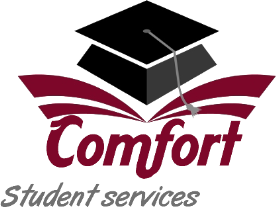 Enquiry form for new applicantPersonal information First name:Last name: Date of birth:      Day:                Month:                         Year:Nationality:  Gender:                               Male                      FemaleEmail address: Telephone:   Address: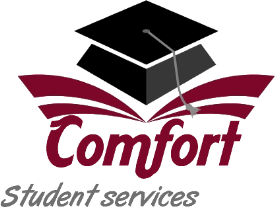 Level of studyLast Level:                                              Major:                                                CGPA:                     Program (your interest field):Interested In:       Diploma                    Bachelor                Master              PhD        Mode of Study:    Full time                  Part time                 online  English language proficiencyIELTS score                                       TOFEL score                                other certifyIf you don’t have any certification please tick here 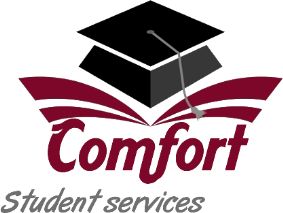 Military service statutes (Only for Iranian):Other comments: Work experience: (if you have) Work experienceWork experienceWork experienceDatePositionCompany profile and address